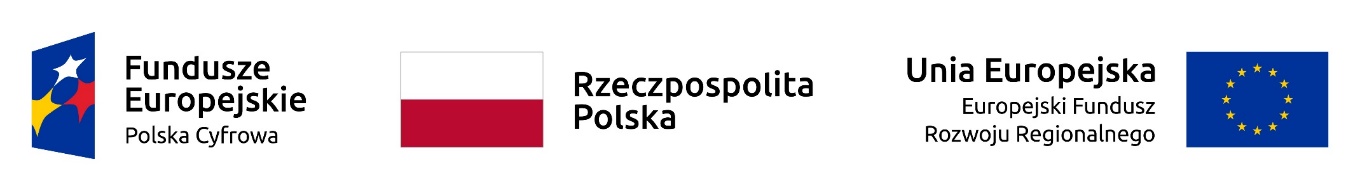 Załącznik do oferty  Załącznik nr 1AMinimalne parametry techniczne i funkcjonalne sprzętu i oprogramowaniaUwaga: Wykonawca wypełnia kolumnę „Parametry i Spełnienie Wymagań”, w wymaganych pozycjach podając konkretny parametr oraz informację czy proponowane urządzenie spełnia określone przez Zamawiającego minimalne parametry techniczne i funkcjonalne sprzętu i oprogramowania poprzez użycie wyrazu „spełnia” lub „nie spełnia”.Dokument należy wypełnić i podpisać kwalifikowanym podpisem elektronicznym lub podpisem zaufanym lub podpisem osobistym. Zamawiający zaleca zapisanie dokumentu w formacie PDF. Szczegółowy opisSzczegółowy opisSzczegółowy opisParametry oferowaneKomputer przenośny.W ofercie należy podać nazwę producenta, typ, model oraz numer katalogowy (numer konfiguracji lub part numer) oferowanego sprzętu umożliwiający jednoznaczną identyfikację oferowanej konfiguracji.  Jeśli na stronie internetowej producenta nie jest dostępna pełna oferta modeli sprzętu wraz z jego konfiguracją, do oferty należy dołączyć katalog producenta zaoferowanego produktu umożliwiający weryfikację oferty pod kątem zgodności z wymaganiami Zamawiającego.Nie dopuszcza się zaoferowania komputera refurbished.Komputer przenośny.W ofercie należy podać nazwę producenta, typ, model oraz numer katalogowy (numer konfiguracji lub part numer) oferowanego sprzętu umożliwiający jednoznaczną identyfikację oferowanej konfiguracji.  Jeśli na stronie internetowej producenta nie jest dostępna pełna oferta modeli sprzętu wraz z jego konfiguracją, do oferty należy dołączyć katalog producenta zaoferowanego produktu umożliwiający weryfikację oferty pod kątem zgodności z wymaganiami Zamawiającego.Nie dopuszcza się zaoferowania komputera refurbished.Komputer przenośny.W ofercie należy podać nazwę producenta, typ, model oraz numer katalogowy (numer konfiguracji lub part numer) oferowanego sprzętu umożliwiający jednoznaczną identyfikację oferowanej konfiguracji.  Jeśli na stronie internetowej producenta nie jest dostępna pełna oferta modeli sprzętu wraz z jego konfiguracją, do oferty należy dołączyć katalog producenta zaoferowanego produktu umożliwiający weryfikację oferty pod kątem zgodności z wymaganiami Zamawiającego.Nie dopuszcza się zaoferowania komputera refurbished.Producent:……………………….Model:……………………….Numer katalogowy (numer konfiguracji lub part numer):………………………..Nie dopuszcza się modyfikacji na drodze Producent-Zamawiający.Nie dopuszcza się modyfikacji na drodze Producent-Zamawiający.Nie dopuszcza się modyfikacji na drodze Producent-Zamawiający.Zamawiający zastrzega sobie prawo do sprawdzenia reżimu gwarancyjnego producenta oraz dostarczonej konfiguracji na dedykowanej stronie internetowej producenta sprzętu.Zamawiający zastrzega sobie prawo do sprawdzenia reżimu gwarancyjnego producenta oraz dostarczonej konfiguracji na dedykowanej stronie internetowej producenta sprzętu.Zamawiający zastrzega sobie prawo do sprawdzenia reżimu gwarancyjnego producenta oraz dostarczonej konfiguracji na dedykowanej stronie internetowej producenta sprzętu.Linki stron producenta umożliwiające weryfikacje………………………………………………Lp.Nazwa komponentuWymagane minimalne parametry techniczne komputerówParametry i Spełnienie wymagań.Spełnia /nie spełnia(wypełnia Wykonawca)ProcesorProcesor wielordzeniowy ze zintegrowaną grafiką, zaprojektowany do pracy w komputerach przenośnych klasy x86, min. 6 rdzeni i 12 wątków, o wydajności min. 11 000 punktów na podstawie PerformanceTest w teście CPU Mark według wyników opublikowanych na http://www.cpubenchmark.net/. Wykonawca w składanej ofercie winien podać dokładny model oferowanego podzespołu.Model ……………..wydajność (kryterium poza cenowe)………..……………Do oferty należy załączyć wydruk z przeprowadzonych testów na konfiguracji identycznej z zaoferowaną lub podać link do strony producenta testu z opublikowanym wynikiem:………………………….Pamięć operacyjna RAMMin. 8GB, z możliwością rozszerzenia do min. 16 GB, min. jeden wolny slot pamięci RAM,Parametry pamięci masowejMin. 256 GB SSD NVMe, w formacie M.2 2242 zawierający RECOVERY umożliwiające odtworzenie systemu operacyjnego fabrycznie zainstalowanego na komputerze po awarii. Możliwość rozbudowy do konfiguracji dwudyskowej w oparciu o dysk M.2 SSD oraz 2,5”. Dopuszcza się również rozwiązania posiadające 2 złącza M.2 dla dysków SSD.W przypadku 2,5” gotowa do rozbudowy zatoka umożliwiająca podłączenie dysku.pojemność (kryterium poza cenowe)……………Karta graficznaZintegrowanaWyposażenie multimedialneWbudowana karta dźwiękowa zgodna z HD Audio, wbudowane głośniki stereo Dolby Audio min 2x1.5W, wbudowany mikrofon, sterowanie głośnością głośników za pośrednictwem wydzielonych klawiszy funkcyjnych na klawiaturze, wydzielony przycisk funkcyjny do natychmiastowego wyciszania głośników oraz mikrofonu (mute), wbudowana kamera internetowa z mechaniczną przesłoną.ObudowaObudowa wyposażona w zawiasy metalowe. Nie dopuszcza się demontowanych zasłon kamery. Kąt otwarcia matrycy min. 176 stopni. W obudowę wbudowane co najmniej 2 diody sygnalizujące stan naładowania akumulatora oraz pracę dysku twardego lub stan pracy komputera. Płyta głównaZaprojektowana i wyprodukowana przez producenta komputera wyposażona w interfejs SATA III (6 Gb/s) do obsługi dysków twardych. Płyta główna i konstrukcja laptopa wspierająca konfiguracje dwu dyskową SSD M.2+ HDD 2,5’’.Zgodność z systemami operacyjnymiOferowany model komputera musi poprawnie współpracować z zamawianym systemem operacyjnym (jako potwierdzenie poprawnej współpracy Wykonawca dołączy do oferty dokument w postaci wydruku potwierdzający certyfikację rodziny produktów bez względu na rodzaj obudowy, dodatkowo potwierdzony przez producenta oferowanego komputera ).BezpieczeństwoZintegrowany układ TPM2.0WirtualizacjaSprzętowe wsparcie technologii wirtualizacji realizowane łącznie w procesorze, chipsecie płyty głównej oraz w BIOS systemu (możliwość włączenia/wyłączenia sprzętowego wsparcia wirtualizacji).BIOSBIOS zgodny ze specyfikacją UEFI.Możliwość odczytania z BIOS bez uruchamiania systemu operacyjnego z dysku twardego komputera lub innych podłączonych do niego urządzeń zewnętrznych następujących informacji:- wersji BIOS - nr seryjnym komputera- ilości pamięci RAM- typie procesora- zainstalowanym dysku- o zintegrowanej w BIOS licencji na system operacyjny- odczytania z BIOS nazwy producenta komputera oraz modelu lub konfiguracji zaoferowanej jednostki. Nie dopuszcza się wykorzystania pól Asset TAG w BIOS do propagacji w/w informacji.Administrator z poziomu BIOS musi mieć możliwość wykonania poniższych czynności: Możliwość ustawienia:- hasła dla twardego dysku- hasła Administratora oraz Użytkownika- kolejności bootowania- włączania/wyłączania WiFi- włączania/wyłączania wirtualizacji- włączania/wyłączania wgrania starszej wersji BIOS- sposobu działania klawiszy F1-F12 (normalna praca/skróty)- trybu wydajności lub chłodzeniaW przypadku występowania na klawiaturze przycisku Fn wymaga się funkcjonalności w BIOS umożliwiającej zamianę funkcji pomiędzy klawiszami Ctrl i Fn, tak aby użytkownik nie musiał zmieniać swoich przyzwyczajeń umiejscowienia przycisków Ctrl i Fn, co wpływa na komfort obsługi.Przy ustawionym haśle Administratora, zalogowany Użytkownik do BIOS musi mieć możliwość zmiany własnego hasła. Nie dopuszcza się możliwości edycji ustawień wpływających na bezpieczeństwo urządzenia.Możliwość ustawienia portów USB w trybie „no BOOT”, czyli podczas startu komputer nie wykrywa urządzeń bootujących typu USB, natomiast po uruchomieniu systemu operacyjnego porty USB są aktywne.EkranMatryca 15,6” z podświetleniem w technologii LED, powłoka antyrefleksyjna Anti-Glare, rozdzielczość: FHD 1920x1080, jasność min. 250nits.Interfejsy / KomunikacjaMin. 3 porty USB z czego min. 2xUSB 3.2, min. 1 złącze typu C, złącze słuchawek i złącze mikrofonu typu COMBO, RJ45, HDMI. Złącze HDMI musi umożliwiać podłączenie i obsługę zewnętrznego wyświetlacza w rozdzielczości min. 3840x2160 przy min. 30Hz.Karta sieciowa WLANWbudowana karta sieciowa, pracująca w standardzie 802.11ac 2x2Bluetooth 5.0, M.2 cardKlawiaturaKlawiatura, układ US, odporna na zalanie. Klawiatura z wydzielonym blokiem numerycznym. Zamawiający wymaga dostarczenia karty katalogowej producenta potwierdzającej odporność klawiatury na zalanie cieczą.Wbudowany akumulatorPozwalający na nieprzerwaną pracę urządzenia przez min. 7 godz., MobileMark 2018 (poziom naładowania min. 80% w ciągu 1 godz.)ZasilaczZasilacz zewnętrzny o maksymalnej mocy 65WCertyfikaty, oświadczenia i standardyCertyfikat ISO9001 dla producenta sprzętu (należy załączyć do oferty)Deklaracja zgodności CE (załączyć do oferty)Certyfikat Energy Star 8.0 (należy załączyć do oferty)Certyfikat TUV Rheinland Low Blue Light (należy załączyć do oferty)Potwierdzenie spełnienia kryteriów środowiskowych, w tym zgodności z dyrektywą RoHS Unii Europejskiej o eliminacji substancji niebezpiecznych w postaci oświadczenia producenta odnoszący się do zaoferowanej jednostkiWagaWaga urządzenia z baterią podstawową i konfiguracji podstawowej maksymalnie 1.7kgSystem operacyjny Microsoft Windows 11 Home 64 bit lub równoważny system operacyjny klasy PC, zainstalowany przez producenta na etapie produkcji sprzętu, spełniający następujące wymagania:1.	Dostępne dwa rodzaje graficznego interfejsu użytkownika:a.	Klasyczny, umożliwiający obsługę przy pomocy klawiatury i myszy,b.	Dotykowy umożliwiający sterowanie dotykiem na urządzeniach typu tablet lub monitorach dotykowych2.	Funkcje związane z obsługą komputerów typu tablet, z wbudowanym modułem „uczenia się” pisma użytkownika – obsługa języka polskiego3.	Interfejs użytkownika dostępny w wielu językach do wyboru – w tym polskim i angielskim4.	Możliwość tworzenia pulpitów wirtualnych, przenoszenia aplikacji pomiędzy pulpitami i przełączanie się pomiędzy pulpitami za pomocą skrótów klawiaturowych lub GUI.5.	Wbudowane w system operacyjny minimum dwie przeglądarki Internetowe6.	Zintegrowany z systemem moduł wyszukiwania informacji (plików różnego typu, tekstów, metadanych) dostępny z kilku poziomów: poziom menu, poziom otwartego okna systemu operacyjnego; system wyszukiwania oparty na konfigurowalnym przez użytkownika module indeksacji zasobów lokalnych,7.	Zlokalizowane w języku polskim, co najmniej następujące elementy: menu, pomoc, komunikaty systemowe, menedżer plików.8.	Graficzne środowisko instalacji i konfiguracji dostępne w języku polskim9.	Wbudowany system pomocy w języku polskim.10.	Możliwość przystosowania stanowiska dla osób niepełnosprawnych (np. słabo widzących).11.	Możliwość dokonywania aktualizacji i poprawek systemu poprzez mechanizm zarządzany przez administratora systemu Zamawiającego.12.	Możliwość dostarczania poprawek do systemu operacyjnego w modelu peer-to-peer.13.	Możliwość sterowania czasem dostarczania nowych wersji systemu operacyjnego, możliwość centralnego opóźniania dostarczania nowej wersji o minimum 4 miesiące.14.	Zabezpieczony hasłem hierarchiczny dostęp do systemu, konta i profile użytkowników zarządzane zdalnie; praca systemu w trybie ochrony kont użytkowników.15.	Umożliwienie zablokowania urządzenia w ramach danego konta tylko do uruchamiania wybranej aplikacji - tryb "kiosk".16.	Możliwość automatycznej synchronizacji plików i folderów roboczych znajdujących się na firmowym serwerze plików w centrum danych z prywatnym urządzeniem, bez konieczności łączenia się z siecią VPN z poziomu folderu użytkownika zlokalizowanego w centrum danych firmy.17.	Zdalna pomoc i współdzielenie aplikacji – możliwość zdalnego przejęcia sesji zalogowanego użytkownika celem rozwiązania problemu z komputerem.18.	Transakcyjny system plików pozwalający na stosowanie przydziałów (ang. quota) na dysku dla użytkowników oraz zapewniający większą niezawodność i pozwalający tworzyć kopie zapasowe.19.	Oprogramowanie dla tworzenia kopii zapasowych (Backup); automatyczne wykonywanie kopii plików z możliwością automatycznego przywrócenia wersji wcześniejszej.20.	Możliwość przywracania obrazu plików systemowych do uprzednio zapisanej postaci.21.	Możliwość przywracania systemu operacyjnego do stanu początkowego z pozostawieniem plików użytkownika.22.	Możliwość blokowania lub dopuszczania dowolnych urządzeń peryferyjnych za pomocą polityk grupowych (np. przy użyciu numerów identyfikacyjnych sprzętu)."23.	Wbudowany mechanizm wirtualizacji typu Hypervisor."24.	Wbudowana możliwość zdalnego dostępu do systemu i pracy zdalnej z wykorzystaniem pełnego interfejsu graficznego.25.	Dostępność bezpłatnych biuletynów bezpieczeństwa związanych z działaniem systemu operacyjnego.26.	Wbudowana zapora internetowa (firewall) dla ochrony połączeń internetowych, zintegrowana z systemem konsola do zarządzania ustawieniami zapory i regułami IP v4 i v6.27.	Identyfikacja sieci komputerowych, do których jest podłączony system operacyjny, zapamiętywanie ustawień i przypisywanie do min. 3 kategorii bezpieczeństwa (z predefiniowanymi odpowiednio do kategorii ustawieniami zapory sieciowej, udostępniania plików itp.).28.	Wbudowany system uwierzytelnienia dwuskładnikowego oparty o certyfikat lub klucz prywatny oraz PIN lub uwierzytelnienie biometryczne.29.	Wbudowane mechanizmy ochrony antywirusowej i przeciw złośliwemu oprogramowaniu z zapewnionymi bezpłatnymi aktualizacjami.30.	Możliwość tworzenia wirtualnych kart inteligentnych.31.	Wsparcie dla Firmware UEFI i funkcji bezpiecznego rozruchu (Secure Boot)32.	Wbudowany w system, wykorzystywany automatycznie przez wbudowane przeglądarki filtr reputacyjny URL.33.	Wsparcie dla IPSEC oparte na politykach – wdrażanie IPSEC oparte na zestawach reguł definiujących ustawienia zarządzanych w sposób centralny.34.	Mechanizmy logowania w oparciu o:a.	Login i hasło,b.	Karty inteligentne i certyfikaty (smartcard),c.	Wirtualne karty inteligentne i certyfikaty (logowanie w oparciu o certyfikat chroniony poprzez moduł TPM),d.	Certyfikat/Klucz i PINe.	Certyfikat/Klucz i uwierzytelnienie biometryczne35.	Wsparcie dla uwierzytelniania na bazie Kerberos v. 536.	Wbudowany agent do zbierania danych na temat zagrożeń na stacji roboczej.37.	Wsparcie .NET Framework 2.x, 3.x i 4.x – możliwość uruchomienia aplikacji działających we wskazanych środowiskach38.	Wsparcie dla VBScript – możliwość uruchamiania interpretera poleceń39.	Wsparcie dla PowerShell 5.x – możliwość uruchamiania interpretera poleceń Licencja systemu operacyjnego zaimplementowana w BIOS komputera, umożliwiająca instalację systemu bez podawania klucza oraz bez aktywacji systemu za pośrednictwem Internetu.Nie dopuszcza się zaoferowania systemu operacyjnego typu refurbished.Oprogramowanie do aktualizacji sterownikówOprogramowanie producenta oferowanego sprzętu umożliwiające automatyczna weryfikacje i instalację sterowników oraz oprogramowania dołączanego przez producenta w tym również wgranie najnowszej wersji BIOS. Oprogramowanie musi automatycznie łączyć się z centralna bazą sterowników i oprogramowania producenta, sprawdzać dostępne aktualizacje i zapewniać zbiorczą instalację wszystkich sterowników i aplikacji bez ingerencji użytkownika.GwarancjaMinimalny czas trwania gwarancji producenta wynosi 24 miesiące, świadczony w serwisie producenta.Firma serwisująca musi posiadać ISO 9001 na świadczenie usług serwisowych oraz posiadać autoryzacje producenta urządzeń. Wsparcie techniczne producentaZaawansowana diagnostyka sprzętowa oraz oprogramowania dostępna 24h/dobę na stronie producenta komputera Infolinia wsparcia technicznego dedykowana do rozwiązywania usterek oprogramowania – możliwość kontaktu przez telefon, formularz web lub chat online, dostępna w dni powszednie od 9:00-18:00 Możliwość sprawdzenia aktualnego okresu i poziomu wsparcia technicznego dla urządzeń za pośrednictwem strony internetowej producenta.Możliwość sprawdzenia konfiguracji sprzętowej komputera oraz warunków gwarancji po podaniu numeru seryjnego bezpośrednio na stronie producenta.